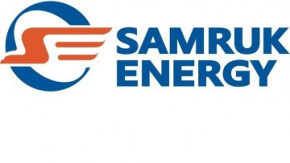 АНАЛИЗ РЫНКА ЭЛЕКТРОЭНЕРГЕТИЧЕСКОЙ ОТРАСЛИ КАЗАХСТАНААПРЕЛЬ 2022 ГОДАПодготовлен: Департаментом «Развитие Рынка и Продажи» Контактные данные: 8 (7172) 69-23-39 Май 2022 годаПроизводство электрической энергии в ЕЭС КазахстанаПо данным Системного оператора электростанциями РК в январе-апреле
2022 года было выработано 39 533,5 млн. кВтч электроэнергии, что на 502,8 млн. кВтч или на 1,3% меньше аналогичного периода 2021 года. Уменьшение выработки наблюдалось по Северной зоне ЕЭС Казахстана. млн. кВтч1.1 Производство электроэнергии по областям РКВ январе-апреле 2022 года по сравнению с аналогичным периодом 2021 года производство электроэнергии значительно увеличилось в Акмолинской, Атырауской, Восточно-Казахстанской, Жамбылской, Западно-Казахстанской, Костанайской и Мангистауской областях. Резкое увеличение производства электроэнергии в Жамбылской области на 473,9 млн кВтч. или на 47,4% связано с включением дополнительно двух блоков на Жамбылской ГРЭС в целях покрытия дефицита электроэнергии в Южной зоне. В то же время, уменьшение производства электроэнергии наблюдалось в Актюбинской, Алматинской, Карагандинской, Кызылординской, Павлодарской, Северо-Казахстанской и Туркестанской областях. млн. кВтч1.2 Производство электроэнергии энергопроизводящими организациями АО «Самрук-Энерго»Объем производства электроэнергии энергопроизводящими организациями АО «Самрук-Энерго» за январь-апрель 2022 года составил 12 248,1 млн. кВтч. Снижение выработки электроэнергии в сравнении с показателями аналогичного периода 2021 года составило 419,6 млн. кВтч или 3,3%. Снижение наблюдается на всех электрических станциях, за исключением ТОО «Первая ветровая электрическая станция».млн. кВтч1.3 Доли энергохолдингов и крупных энергопроизводящих организаций в выработке электроэнергии Казахстана Как видно из представленного ниже графика доля компании АО «Самрук-Энерго» на рынке электрической энергии Казахстана остается лидирующей и составляет 31,0%.Потребление электрической энергии в ЕЭС КазахстанаВ январе-апреле 2022г. по сравнению с январем-апрелем 2021 года индекс промышленного производства (далее ИПП) составил 104,7%. Увеличение объемов производства зафиксировано в 16 регионах республики, снижение наблюдается в Кызылординской области.Изменение объемов промышленной продукции по регионамв % к соответствующему периоду предыдущего года, прирост +, снижение –В городе Алматы за счет роста производства безалкогольных напитков, лекарств, строительных растворов, плиток, кирпичей из цемента и бетона, легковых и грузовых автомобилей ИПП составил 113,5%.В Жамбылской области за счет роста добычи медных руд, производства колбасных изделий, сахара, фармацевтических препаратов, фосфора, дизельного топлива, золота в сплаве доре ИПП составил 110%.В Акмолинской области за счет увеличения добычи золотосодержащих руд, производства муки, золота в сплаве доре, урана природного, товарного бетона, дизельного топлива, пестицидов, грузовых автомобилей ИПП составил 109,6%.В Атырауской области ИПП составил 109% за счет увеличения добычи сырой нефти, производства бензина, дизельного топлива, углеводородных сжиженных газов.В Восточно-Казахстанской области ИПП составил 106,8% за счет роста добычи медных концентратов, медных и медно-цинковых руд, производства рафинированной меди, урана обогащенного, золота аффинированного, золота в сплаве доре.В Алматинской области ИПП составил 105,3% за счет увеличения производства безалкогольных напитков, шоколада, сигарет, готовых кормов для животных, товарного бетона, лекарств, бумаги и картона.В городе Шымкент за счет увеличения производства лекарств, топочного мазута, дизельного топлива, портландцемента, алюминиевой проволоки, прутков и стержней горячекатаных из стали, товарного бетона ИПП составил 104,8%.В городе Нур-Султан ИПП составил 103,7% за счет роста производства аффинированного золота, безалкогольных напитков, товарного бетона, труб из пластмасс, упаковочных изделий из пластмасс, конструкций строительных сборных из цемента и бетона, выпуска железнодорожных локомотивов.В Карагандинской области рост ИПП составил 103,6% за счет увеличения добычи медных и свинцово-цинковых руд, производства чугуна передельного, черновой меди, плоского и листового проката, нелегированной стали, прутков и стержней из стали.В Западно-Казахстанской ИПП составил 102,6% за счет роста добычи газового конденсата, производства труб из пластмасс, бесшовных труб из стали, товарного бетона.В Северо-Казахстанской области за счет роста добычи урановых и ториевых руд, производства муки, сливочного масла, сыра, спирта питьевого, мешков и пакетов упаковочных, товарного бетона ИПП составил 102,3%.В Туркестанской области за счет роста добычи золотосодержащих концентратов, производства сыров, хлопка, труб из пластмасс, золота в сплаве доре, керамических кирпичей ИПП составил 102%.В Костанайской области ИПП составил 101,5% за счет увеличения добычи алюминиевых руд, железорудных окатышей, производства муки, отрубей, готовых кормов для животных, прутков и стержней горячекатаных из стали, тракторов, комбайнов и грузовых автомобилей.В Мангистауской области ИПП составил 100,6% за счет увеличения производства битума, аммиака, азотной кислоты, портландцемента, оборудования нефтепромыслового.В Актюбинской области ИПП составил 100,5% за счет роста добычи сырой нефти, медных, железных и золотосодержащих руд, производства хромовых солей, прутков и стержней горячекатаных из стали. В Павлодарской области ИПП составил 100,2% за счет увеличения добычи каменного угля, производства ферросиликохрома, ферросиликомарганца, оксида аллюминия, золота и серебра необработанного, частей железнодорожных локомотивов, электрического оборудования.В Кызылординской области ИПП составил 96,4% за счет сокращения добычи сырой нефти, производства риса, портландцемента, углеводородных сжиженных газов, строительных сборных конструкций из бетона.2.1 Потребление электрической энергии по зонам и областямПо данным Системного оператора, в январе-апреле 2022 года наблюдалось увеличение в динамике потребления электрической энергии республики в сравнении с аналогичными показателями 2021 года на 83,1 млн. кВтч или на 0,2%. Так, в западной и южной зонах республики потребление увеличилось на 6,5% и на 2,5% соответственно.млн. кВтч2.2 Потребление электроэнергии потребителями энергохолдингов и крупных энергопроизводящих организацийЗа январь-апрель 2022 года наблюдается снижение электропотребления потребителями энергохолдингов и крупных энергопроизводящих организаций.млн. кВтчВ январе-апреле 2022 года наблюдается рост потребления электроэнергии компаниями АО «Самрук-Энерго» на 20,6 млн. кВтч. или на 0,7% в сравнении с аналогичными показателями 2021 год.млн. кВтч2.3 Электропотребление крупными потребителями КазахстанаЗа январь-апрель 2022 года по отношению к аналогичному периоду 2021 года потребление электроэнергии по крупным потребителям увеличилось на 237,1 млн. кВтч или на 2,1%. млн. кВтчЭкспорт-импорт электрической энергииВ целях балансирования производства-потребления электроэнергии в январе-апреле 2022 года экспорт в РФ составил 331,4 млн. кВтч, импорт из РФ 424,9 млн. кВтч.В том числе экспорт АО «KEGOC» в РФ 316,0 млн. кВтч, импорт электроэнергии за отчетный период в объеме 363,1 млн. кВтч.млн. кВтчУгольПо информации Бюро национальной статистики, в Казахстане в январе-апреле 
2022 года добыто 38 882,1 тыс. тонн каменного угля, что на 7,5% больше чем за аналогичный период 2021 года (36 155,6 тыс. тонн).тыс. тоннВ январе-апреле 2022 года ТОО «Богатырь Комир» добыто 15 795,9 тыс. тонн, что на 3% больше, чем за соответствующий период 2021 года (15 332,6 тыс. тонн). Реализованный объем угля в январе-апреле 2022 года составил 15 755,5 тыс. тонн, из них на внутренний рынок РК 12 321,4 тыс. тонн, что на 7,3 % меньше, чем за аналогичный период 2021 года (13 295,1 тыс. тонн) и на экспорт (РФ) – 3 434,1 тыс. тонн, что на 55,8% больше, чем за соответствующий период 2021 года (2 203,7 тыс. тонн).По показателям за январь-апрель 2022 года в сравнении с аналогичными показателями в 2021 году в ТОО «Богатырь Комир» наблюдается увеличение реализации угля на 256,6 тыс. тонн или на 1,7%.        тыс. тоннВозобновляемые источники энергииПоказатели ВИЭ в РКПо данным Системного оператора объем производства электроэнергии объектами по использованию ВИЭ (СЭС, ВЭС, БГС, малые ГЭС) РК за январь-апрель 2022 года составил 1 376,9 млн. кВтч. В сравнении с январем-апрелем 2021 года (млн. 1 165,5 кВтч) прирост составил 211,4 млн кВтч или 18,1%. Повышение производства электроэнергии наблюдается на ВЭС, СЭС и малых ГЭС по сравнению с аналогичным периодом 2021 года, в то время как объем выработки БГУ снизился по сравнению с прошлым годом.Всего по данным Министерства энергетики РК на апрель 2022 года в Казахстане действует 136 объектов ВИЭ:- 40 объектов ветровых электростанций мощностью – 684 МВт;- 51 объектов солнечных электростанций мощностью – 1093 МВт;- 40 объектов гидроэлектростанций мощностью – 280 МВт;- 5 объектов Биоэлектростанций мощностью – 8 МВт.В начало года введено в эксплуатацию 2 объекта суммарной мощностью 55 МВт (2 СЭС):- СЭС ТОО «АлматыЭнергоПроджект»;- СЭС «Айша» ТОО «AEC Asa».По данным Министерства энергетики РК до конца 2022 года планируется ввести в эксплуатацию 10 объектов суммарной мощностью 290,6 МВт.млн. кВтчРоль АО «Самрук-Энерго» в производстве чистой электроэнергииВыработка электроэнергии объектами ВИЭ АО «Самрук-Энерго» (СЭС, ВЭС и малые ГЭС) за январь-апрель 2022 года составила 110,7 млн. кВтч, что на 8,3% выше по сравнению с аналогичным периодом 2021 года (102,2 млн. кВтч). Доля электроэнергии ВИЭ АО «Самрук-Энерго» в январе-апреле 2022 года составила 8,0% от объема вырабатываемой объектами ВИЭ электроэнергии в РК, в то время как в январе-апреле 2021 года данный показатель составил 8,8%. Снижение доли ВИЭ АО «Самрук-Энерго» в выработке ВИЭ РК в 2022 году связано с ростом выработки электроэнергии ВИЭ в РК, а также снижением выработки на ТОО «Samruk-Green Energy» ВЭС Шелек 5МВт.млн. кВтчМеждународное отношения5.1 Статус формирования Общего электроэнергетического рынка Евразийского экономического союзаОбщий электроэнергетический рынок Евразийского экономического союза планируется сформировать путем интеграции национальных рынков электроэнергии Армении, Белоруссии, Казахстана, Кыргызстана и России. Государства-члены ЕАЭС проводят поэтапное формирование общего электроэнергетического рынка Союза на основе параллельно работающих электроэнергетических систем с учетом приоритетного обеспечения электрической энергией внутренних потребителей государств-членов.При этом будет соблюден баланс экономических интересов производителей и потребителей электрической энергии, а также других субъектов ОЭР ЕАЭС.29 мая 2019 года в рамках празднования пятилетия подписания Договора Высшим советом подписан международный договор о формировании общего электроэнергетического рынка Союза в форме Протокола о внесении изменений в Договор о Евразийском экономическом союзе от 29 мая 2014 года (в части формирования общего электроэнергетического рынка Евразийского экономического союза).Кроме этого в соответствии с пунктом 42 вышеуказанного международного договора 20 декабря 2019 года Высшим советом принято Решение № 31 «О плане мероприятий, направленных на формирование общего электроэнергетического рынка Евразийского экономического союза», устанавливающего в том числе сроки утверждения и вступления в силу правил функционирования общего электроэнергетического рынка Союза, а также других актов, предусмотренных указанным Протоколом.Справочно:Протокол определяет правовые основы и принципы формирования, функционирования и развития ОЭР, устанавливает сферы, которые будут урегулированы правилами функционирования ОЭР, а также наделяет полномочиями Межправсовета и Совет Комиссии по утверждению актов, регулирующих ОЭР.В 2022 году проведено одно заседание Консультативного комитета по электроэнергетике при Коллегии ЕЭК (17-е заседание 19 января), 5 заседаний Подкомитета по формированию ОЭР ЕАЭС Консультативного комитета по электроэнергетике при Коллегии ЕЭК (79-е заседание 13-14 января, 80-е заседание 26-27 января, 81-е заседание 11 февраля, 82-е заседание 25 февраля, 83-е заседание 17-18 марта, 84-е заседание 31 марта, 85-е заседание 8 апреля, 86-е заседание 
15 апреля, 87-е заседание 26 апреля), а также 4 марта 2022 года принято участие в рабочем совещании казахстанской и российской сторон о порядке регистрации свободных двусторонних договоров при взаимной торговле электрической энергией на общем электроэнергетическом рынке Евразийского экономического союза. В ходе заседаний обсуждены:- тайминг процессов на ОЭР союза;- возможность установления цен (тарифов) на услуги по торговой и внеторговой межгосударственной передаче электрической энергии (мощности) на планируемый год, сроках опубликования этих цен (тарифов) и сроках информирования о скорректированных ценах (тарифах) в течение года;- сокращение (обнуление) почасовых объемов поставок по срочным контрактам при выявлении технической нереализуемости сальдо-перетоков электрической энергии через межгосударственные сечения (внутренние сечения).На 17-ом заседании рассмотрены следующие вопросы: О несогласованных положениях проекта правил взаимной торговли электрической энергией на общем электроэнергетическом рынке Союза (далее – правила взаимной торговли), в том числе:определение понятия «коммерческий учет электрической энергии»;исключение (сохранение) из проекта правил взаимной торговли положения о необходимости компенсации поставщиками и покупателями на внутреннем оптовом электроэнергетическом рынке в соответствии с законодательством соответствующего государства-члена отклонений фактических почасовых объемов производства и потребления (поставки) субъектов внутренних оптовых электроэнергетических рынков от плановых значений, определенных в том числе с учетом сделок на общем электроэнергетическом рынке Евразийского экономического союза (пункт 8 проекта правил взаимной торговли);порядок регистрации свободных двусторонних договоров (предложение РФ) (пункты 38, 40, 41 проекта правил взаимной торговли);исключение (сохранение) из проекта правил взаимной торговли положения о внешнем балансировании в качестве одной из составляющих величины почасовых отклонений сальдо-перетоков электрической энергии в межгосударственном сечении для каждого часа расчетного периода (пункты 89, 90 проекта правил взаимной торговли);исключение пункта 93, содержащего принцип равенства цены как на покупку, так и на продажу электроэнергии в пределах допустимого диапазона, установленного в соглашениях о параллельной работе, при наличии пункта 94 проекта правил взаимной торговли (предложение российской стороны).О несогласованных положениях проекта правил доступа к услугам по межгосударственной передаче электрической энергии (мощности) в рамках Евразийского экономического союза (далее – правила доступа), в том числе:уточнение условия «наличие у лица, обратившегося за заключением такого договора, невыполненных обязательств об оплате услуги по внеторговой межгосударственной передаче электрической энергии (мощности)», при котором организация, уполномоченная на внеторговую межгосударственную передачу, вправе отказаться от заключения договора внеторговой межгосударственной передачи фразой «в отношении объемов, не вызывающих разногласие сторон, по ранее заключенным договорам» (пункт 17 проекта правил доступа);исключение (сохранение) из проекта правил доступа положения о том, что межгосударственная передача электрической энергии (мощности) в интересах субъектов электроэнергетики третьих государств (поставки в третьи государства и между третьими государствами, передача из одной части третьего государства в другую его часть) регулируется в соответствии с пунктом 2 Протокола об общем электроэнергетическом рынке Союза (пункт 34 проекта правил доступа).Работа по формированию общего электроэнергетического рынка Евразийского экономического союза продолжается. 5.2 Обзор СМИ в странах СНГ(по информации с сайта Исполнительного комитета ЭЭС СНГ)АРМЕНИЯВ Армении либерализировали оптовый энергорынок: потребители могут покупать электроэнергию у поставщиков по договорной цене. Благодаря данной программе, участники рынка впервые смогут участвовать в определении цен (тарифов) на электроэнергию и содействовать гармонизации спроса и предложения. О программеГлобально процесс либерализации энергорынка Армении начался еще в 2018 году и на данный момент находится на заключительном этапе. Для ее реализации USAID предоставило Армении грант в $8,5 млн. Целями программы является поддержка правительства Армении в проведении реформ рынка электроэнергии, работа над упрощением практики регулирования в Армении с учетом директив ЕС, содействие созданию благоприятной для инвесторов среды для повышения конкурентоспособности, развитие электроэнергетики и региональной торговли.Деятельность "Программы либерализации рынка и торговли электроэнергией" осуществляется в трех ключевых направлениях: развитие электроэнергетического рынка, диверсификация поставок и стимулирование межгосударственной торговли электроэнергией с Грузией. КАЗАХСТАНО вводе новых генерирующих мощностей в Республике Казахстан. В соответствии с поручением Главы государства, Министерством энергетики был разработан Энергетический баланс Республики Казахстан до 2035 года, в рамках которого было выполнено моделирование развития энергетического комплекса с расчетом прогнозных значений производства и потребления электроэнергии, необходимых объемов и структуры ввода новых генерирующих мощностей.Максимальные электрические нагрузки к 2035 году достигнут уровня 22,7 ГВт. С учетом необходимости обеспечения резерва мощности в объеме до 10%, потребность к 2035 году будет составлять 24 ГВт.Согласно Энергетическому балансу, к 2035 году объем потребления электрической энергии составит порядка 153 млрд кВт·ч. Принимая во внимание объемы электрической мощности, предполагаемые к выбытию по ходу времени, отечественная энергосистема остро нуждается в новых энергоисточниках. Также необходимо отметить, что на сектор генерации действует ряд факторов по снижению экологического влияния, в том числе принятые обязательства по сокращению выбросов парниковых газов (к 2030 году снижение выбросов на 15% к уровню 1990 года), достижению углеродной нейтральности к 2060 году.В этой связи, до 2035 года планируется ввод более 10 ГВт электрической мощности, в том числе порядка 6,5 ГВт объектов по использованию возобновляемых источников энергии преимущественно ветровых станций.В целях минимизации негативного влияния солнечных и ветряных электростанций на суточный график производства-потребления электроэнергии, планируется внедрение требований по применению объектами ВИЭ систем накопления электроэнергии.К сожалению, учитывая нестабильность выработки электроэнергии от объектов ВИЭ ввиду зависимости от погодных условий, времени года и суток, невозможно рассматривать их в качестве источников базовой мощности в энергосистеме страны.Ввиду повсеместного отказа международных финансовых организаций от финансирования проектов по строительству угольных электростанций, дальнейший ввод новой угольной генерации является ограниченным.В этой связи, в Энергетическом балансе страны в качестве нового источника базовой генерации предусмотрена атомная электрическая станция установленной мощностью не менее 2,4 ГВт.Министерством энергетики Республики Казахстан инициируются поправки в законодательство по усилению функций в части энергетического контроляНа сегодня в стране функционируют 37 теплоэлектроцентралей (далее - ТЭЦ), 10 из которых находятся в коммунальной собственности (гг. Семей, Костанай, Кентау, Уральск, Аркалык, Шахтинск, Нур-Султан, Кызылорда, Тараз), 2 – в государственной (ТОО «МАЭК Казатомпром»), 3 – в квазигосударственной (АО «АлЭС») и 22 – в частной собственности.При этом количество ТЭЦ, эксплуатация которых превышает свыше 50 лет, составляет 28 единиц (76%), свыше 30 лет – 9 единиц (24%).Средний возраст ТЭЦ составляет 61 год.В состав 11-ти энергопредприятий, помимо ТЭЦ, входят магистральные и внутриквартальные тепловые сети в следующих городах: Семей, Костанай, Усть-Каменогорск, Уральск, Атырау, Актау, Аркалык, Кызылорда, Текели и Рудный.Средний износ основного оборудования ТЭЦ составляет 66%. При этом, износ энергооборудования ТЭЦ гг. Уральск, Тараз, Кентау, Кызылорда и Степногорск превышает 80%.В рамках проводимой реформы по снижению барьеров для развития бизнеса в 2018 году контроль за энергетическими организациями со стороны государственного органа по энергетическому контролю ослаблен.В этой связи, Министерством энергетики инициируется внесение поправок в законодательство по усилению функций государственного органа по энергетическому контролю, в том числе за исполнением ремонтных кампаний и инвестиционных программ электростанций и сетей.Поправки в законодательство также коснутся вопросов повышения ответственности руководителей электростанций за качество ремонтных работ и целевым использованием средств.Вместе с тем, на сегодня по поручению Главы Государства начата работа по проведению масштабного технологического аудита энергопроизводящих организаций. По результатам данного аудита будет определен перечень мероприятий, направленных на модернизацию электростанций, в том числе по выведению их из эксплуатации.В целом, отрасль энергетики испытывает нехватку финансовых средств для реализации инвестиционных проектов на модернизацию, реконструкцию, замену физически и морально устаревшего оборудования, а также на капитальные ремонты оборудования электростанций.Для решения проблем Министерством энергетики Республики Казахстан готовится программа модернизации теплоэлектроцентралей.Национальную электрическую сеть Казахстана ожидает кардинальная модернизация.Министерством энергетики страны утвержден Прогнозный баланс электрической энергии и мощности Единой электроэнергетической системы Казахстана (ЕЭС) до 2035 года. Для покрытия перспективного энергопотребления в ЕЭС Республики Казахстан к 2035 году планируется ввести порядка 17,5 ГВт новых генерирующих мощностей. Их структура представлена различными технологиями и местами их размещения.В связи с этим АО «KEGOC» сообщает, что приступает к разработке прогнозной модели развития Национальной электрической сети.Масштабная модернизация Национальной электрической сети должна быть синхронизирована с вводом новых генерирующих мощностей, обеспечивая необходимые межрегиональные и межгосударственные перетоки электрической энергии.Будущая конфигурация Национальной электрической сети, используя современные технологии Smart Grid, должна обеспечить энергетическую безопасность страны создавая условия объединения западной энергетической зоны с ЕЭС Казахстана, усиления южной энергетической зоны с возможностью работы, при необходимости, раздельно от объединенной энергосистемы Центральной Азии, широкомасштабное вовлечение в энергобаланс возобновляемых источников энергии западного, восточного и южного регионов страны, включая уникальный ветровой потенциал Джунгарских ворот и Шелекского коридора путем строительства необходимой сетевой инфраструктуры и внедрения систем аккумулирования энергии.Разницу между тарифами на электроэнергию планируют сократить в Казахстане. Модель Единого закупщика электроэнергии не будет внедрена в Казахстане. В соответствии с Национальным проектом по развитию предпринимательства на 2021-2025 годы, предусмотрено поэтапное сокращение разницы и отмена дифференциации тарифов между группами потребителей на услуги электроснабжения, что также в значительной степени может отразиться на тарифах на электрическую энергию, в первую очередь для населения.В связи с чем, Министерством национальной экономики комплексно прорабатывается вопрос возможного безболезненного сокращения для населения разницы дифференцированных тарифов, с учетом специфики всех регионов страны и сложившихся в них экономических обстоятельств.Внедрение модели Единого закупщика является современным решением, однако требует значительной проработки и детального всестороннего изучения с учетом интересов населения и бизнеса. По этой причине срочный переход к модели Единого закупщика зампремьера назвал преждевременным.КЫРГЫЗСТАНМинэнерго Кыргызской Республики выдало 90 компаниям разрешения для строительства солнечных, ветряных электростанций и малых ГЭС.  На сегодня 90 компаниям было выдано 149 свидетельств (для строительства электростанций) на общую мощность в 3726 МВт. Это почти соответствует всей генерации в Кыргызстане.Кыргызстан рассчитывает до 2030 года увеличить мощность своих ГЭС на 6 ГВт. Правительство Кыргызстана планирует до 2030 года увеличить гидроэнергетический потенциал республики на 6 ГВт. Около 70% гидроэнергетического потенциала нашей страны остаются нереализованными. В целях освоения данного потенциала определены приоритетные проекты по развитию гидроэнергетики мощностью более 6 ГВт до 2030 года.В рамках реализации этих планов в ближайшее время начнется строительство крупной ГЭС "Камбар-Ата-1", что позволит увеличить объем имеющегося на ГЭС "Камбар-Ата-2" водохранилища до 6 млрд кубометров. Что, в свою очередь, приведет к увеличению объемов вырабатываемого на этих станциях электричества.Информация о ходе строительства CASA-1000 в КыргызстанеВ рамках реализации проекта CASA-1000 в Кыргызстане идет строительство ЛЭП 500 кВ.В общей сложности в Кыргызстане будет проложено 455,6 километров ЛЭП от ячейки 500 кВ, которая будет построена специально для этой ЛЭП на подстанции 500 кВ «Датка», от которой линия протянется через Джалал-Абадскую, Ошскую и Баткенскую области до границы с Таджикистаном.Строительство подъездных путей к местам строительства опор выполнено к 955 опорам (76%), рытье котлованов под опоры – 897 (72%), армирование и заливка бетона – 742 (59%), монтаж опор – 436 (35%). Всего по проекту будет построено 1241 опор.В настоящее время активная работа ведется в Баткенской, Ошской и Джалал-Абадской областях. В работе задействованы 84 единицы спецтехники и спецмашин, 44 единицы автотранспортных средств и 230 работников, из которых около 70% — местные жители.Для мобилизации специалистов для возведения инфраструктурных объектов в указанных трех областях созданы 6 строительных баз.Справка: CASA-1000 призван связать энергетические системы Центральной Азии с Южной Азией — Кыргызстан, Таджикистан с Афганистаном и Пакистаном и выработать механизмы для торговли электроэнергией в соответствии с международными стандартами.УЗБЕКИСТАНЗа 3 месяца 2022 года в Узбекистане было запущено 5 электростанций. Ожидается введение в эксплуатацию еще 2 новых станций - общая мощность, которых составит 1474 МВт. В итоге в этом году начнут функционировать 6 новых теплоэлектростанций и одна солнечная фотоэлектростанция. В результате совокупная мощность энергосистемы Узбекистана превысит 16000 МВт. Также, стоит отметить о том, что в 2022 году в Самаркандской, Сурхандарьинской и Ташкентской областях будут построены и модернизированы семь гидроэлектростанций общей мощностью 173 МВт. Для информации, в течение 2017-2021 гг., было создано 3547 МВт новой мощности.В 2022-2026 годы планируется построить 15 новых гидроэлектростанций (ГЭС) и модернизировать пять действующих ГЭС, что позволит дополнительно производить 868 тысяч кВт·ч электроэнергии в год. Планируется принять меры по повышению до 2026 года на 20% энергоэффективности экономики и сократить на 20% объемы выброса вредных газов и атмосферу путем активного внедрения технологий «зеленой» экономики во все сферы.Ожидается, что в 2022 году будет построено семь ГЭС мощностью 173 МВт в Самаркандской, Сурхандарьинской и Ташкентской областях, в 2023-м завершится модернизация одной ГЭС в Ташкентской области и будут введены в эксплуатацию две ГЭС мощностью 29 МВт в Кашкадарьинской и Андижанской областях. Наряду с этим, в 2024-м будут модернизированы по одной ГЭС в Андижанской, Наманганской, Сурхандарьинской и Ташкентской областях и введены в эксплуатацию четыре ГЭС мощностью 127,4 МВт, а в 2025-2026 годах – четыре ГЭС мощностью 544 МВт в Кашкадарьинской и Ташкентской областях.РЕСПУБЛИКА МОЛДОВАМеждународное энергетическое агентство (МЭА) опубликовало отчет и дорожную карту по обеспечению интеграции возобновляемых источников энергии (ВИЭ) в энергосистему Республики Молдова. Дорожная карта была запущена для оказания поддержки молдавским политикам на всех уровнях для достижения поставленных энергетических целей и разработке концепции чистой, безопасной и современной системы электроснабжения в Молдове. В подготовленной МЭА дорожной карте рассматриваются конкретные шаги, которые правительство может предпринять для улучшения функционирования энергетической системы и содействия инвестициям в использование ВИЭ. Это также повлечет за собой устранение барьеров для создания и развертывания гибких рынков электроэнергии с усиленной региональной координацией.
РОССИЯПравительство РФ расширило программу льготного кредитования для системообразующих предприятий на организации топливно-энергетического комплекса, по ней можно получить кредит по ставке до 11% на год. Правительство запускает специальную кредитную программу поддержки системообразующих организаций топливно-энергетического комплекса (ТЭК). Для таких организаций будут доступны кредиты по ставке не более 11% годовых на срок до 12 месяцев. Одно предприятие сможет получить до 10 миллиардов рублей, группа компаний – до 30 миллиардов рублей. Ранее правительство запустило льготные кредитные программы поддержки системообразующих организаций агропромышленного комплекса, а также промышленности и торговли.Путин поручил продлить энергостратегию РФ до 2050 года и утвердить ее до 15 сентября. Горизонт планирования Энергетической стратегии РФ нужно продлить до 2050 года, обновленный документ должен быть утвержден до 15 сентября, заявил президент РФ Владимир Путин в четверг, подводя итоги совещания по энергетике.«Прежде всего я прошу правительство учесть результаты сегодняшнего обсуждения при подготовке Энергетической стратегии России. Как мы и договаривались, следует продлить ее горизонт планирования до 2050 года», -  сказал он. Глава государства добавил, что стратегию «нужно утвердить до 15 сентября текущего года».Действующая Энергетическая стратегия РФ рассчитана до 2035 года, она была утверждена в 2020 году. Документ фиксирует в качестве стратегических целей ТЭК содействие социально-экономическому развитию России, а также укрепление и сохранение ее позиций в мировой энергетике.Россия и Казахстан обсудили двустороннее сотрудничество в сфере ТЭКМинистр энергетики Российской Федерации Николай Шульгинов и Министр энергетики Республики Казахстан Болат Акчулаков на рабочей встрече обсудили двустороннее сотрудничество стран в сфере ТЭК.Одной из тем встречи стало сотрудничество в газовой сфере. Стороны обозначили потенциал по углублению сотрудничества в части газификации северных и восточных регионов Республики Казахстан.Отдельно министры обсудили сотрудничество в электроэнергетической сфере. В октябре прошлого года "Системный оператор Единой энергетической системы России" получил статус наблюдателя при Координационном Электроэнергетическом Совете Центральной Азии. Николай Шульгинов предложил усилить взаимодействие в этой сфере.Николай Шульгинов и Болат Акчулаков обсудили и партнерство стран в нефтяной сфере, в том числе транзит казахстанской нефти через территорию России.ТАДЖИКИСТАНТаджикистан экспортировал в первом квартале текущего года электроэнергию на сумму более $7,3 млн, сообщает Агентство по статистике при президенте Республики Таджикистан.Это на 15% или на $2,4 млн меньше по сравнению с январем-мартом 2021 года.За этот период в республике произведено более 5,3 млрд кВт·ч  электроэнергии, что на 5,6% больше, чем в первом квартале 2021 года.Таджикская электроэнергия, по данным ОАХК «Барки Точик», в осенне-зимний период (октябрь-апрель) поставляется исключительно в Афганистан. В этот период Афганистан получает ежесуточно до 40 МВт, что по расчетам специалистов ОАХК «Барки Точик», «не влияет на общий баланс энергоснабжения в стране».Ожидается, что с начала апреля ежесуточный объем поставок в Афганистан увеличится до 400 МВт. Также с наступлением весны начнется экспорт таджикского электричества в Узбекистан.Афганистан платит за каждый киловатт-час таджикской электроэнергии 4,67 центов, а Узбекистан – 2 цента.Согласно подписанным договоренностям, Таджикистан в 2022 году обязался поставлять 1,5 млрд кВт·ч  электроэнергии в Афганистан и 1,4 млрд кВт·ч  в Узбекистан.Руководство «Барки Точик» в середине февраля сообщило на пресс-конференции, что задолженность афганской электроэнергетической компании за электричества сократилась с $33 млн в начале 2022 года до $27 млн.№ п/пЗонаТип генерацииЯнварь-апрельЯнварь-апрельΔ, млн. кВтчΔ, %№ п/пЗонаТип генерации2021г2022гΔ, млн. кВтчΔ, %КазахстанВсего 40 036,339 533,5-502,8-1,3КазахстанТЭС32 735,831 756,5-979,3-3,0КазахстанГТЭС3 549,93 904,6354,710,0КазахстанГЭС2 749,52 698,5-51,0-1,9КазахстанВЭС563,7724,4160,728,5КазахстанСЭС436449,513,53,1КазахстанБГУ 1,40,0-1,41СевернаяВсего30 967,929 773,7-1194,2-3,91СевернаяТЭС27 461,626 127,2-1334,4-4,91СевернаяГТЭС1 068,51 050,2-18,3-1,71СевернаяГЭС1 989,62 018,528,91,51СевернаяВЭС287,8417,4129,645,01СевернаяСЭС159160,41,40,91СевернаяБГУ 1,40,0-1,42ЮжнаяВсего4 305,84 654,3348,58,12ЮжнаяТЭС2 999,43 375,1375,712,52ЮжнаяГТЭС759,9680,0-79,9-10,52ЮжнаяГЭС106,3104,0-2,3-2,22ЮжнаяВЭС164,1207,042,926,12ЮжнаяСЭС276,1288,212,14,43ЗападнаяВсего4 762,65 105,5342,97,23ЗападнаяТЭС2 274,82 254,2-20,6-0,93ЗападнаяГТЭС2 375,12 750,4375,315,83ЗападнаяВЭС111,8100,0-11,8-10,63ЗападнаяСЭС0,90,900№ п/пОбластьЯнварь-апрельЯнварь-апрельΔ, млн. кВтчΔ, %№ п/пОбласть2021г2022гΔ, млн. кВтчΔ, %1Акмолинская1 973,22 053,880,64,12Актюбинская1 372,51 315,2-57,3-4,23Алматинская2 416,52 345,4-71,1-2,94Атырауская2 328,72 541,3212,69,15Восточно-Казахстанская3 065,83 125,459,61,96Жамбылская1 000,81 474,7473,947,47Западно-Казахстанская816,8872,755,96,88Карагандинская5 615,85 113,1-502,7-9,09Костанайская440,5476,335,88,110Кызылординская243,8227,9-15,9-6,511Мангистауская1 617,11 691,574,44,612Павлодарская17 351,917 030,6-321,3-1,913Северо-Казахстанская1 148,2659,3-488,9-42,614Туркестанская644,7606,3-38,4-6,0Итого по РК40 036,3039 533,5-502,8-1,3№ п/пНаименование2021г2021г2022г 2022г Δ 2022/2021ггΔ 2022/2021гг№ п/пНаименованиеЯнварь-апрельдоля в РК, %Январь-апрельдоля в РК, %млн. кВтч%АО «Самрук-Энерго»12 667,731,6%12 248,131,0%-419,6-3,31 АО «АлЭС»1 961,14,9%1 879,54,8%-81,6-4,22ТОО «Экибастузская ГРЭС-1»7 688,419,2%7 680,719,4%-7,7-0,13 АО «Экибастузская ГРЭС-2»2 529,96,3%2 278,55,8%-251,4-9,94 АО «Шардаринская ГЭС»222,70,6%147,60,4%-75,1-33,75АО «Мойнакская ГЭС»203,90,5%195,60,5%-8,3-4,16ТОО «Samruk-Green Energy»6,80,0%6,70,0%-0,10-1,57ТОО «Первая ветровая электрическая станция»54,90,1%59,50,2%4,68,4№ п/пНаименованиеЯнварь-апрельЯнварь-апрельΔ, 
млн. кВтчΔ, %№ п/пНаименование2021г2022гΔ, 
млн. кВтчΔ, %Казахстан39 093,939 177,083,10,21Северная зона25 871,725 434,5-437,2-1,72Западная зона 4 767,45 077,3309,96,53Южная зона8 454,98 665,2210,32,5в т.ч. по областям1Акмолинская 3 329,53 693,1363,610,92Актюбинская 6 690,96 619,9-71,0-1,13Алматинская 3 755,33 859,1103,82,84Атырауская 645,2604,1-41,1-6,45Восточно-Казахстанская 1 694,71721,626,91,66Жамбылская 7 429,66 638,4-791,2-10,67Западно-Казахстанская2 173,32 323,5150,26,98Карагандинская 1 742,31 780,438,12,29Костанайская 2 326,62 298,3-28,3-1,210Кызылординская 851,8973,4121,614,311Мангистауская 4 292,84 362,169,31,612Павлодарская 1 840,31 982,5142,27,713Северо-Казахстанская1 630,01 651,221,21,314Туркестанская691,7669,4-22,3-3,2№ п/пНаименованиеЯнварь-апрельЯнварь-апрельΔ, млн. кВтчΔ, %№ п/пНаименование2021год2022 годΔ, млн. кВтчΔ, %Всего15 604,715 107,1-497,6-3,21.ERG5 228,85 039,9-188,9-3,62.ТОО «Корпорация Казахмыс»1 154,61 375,6221,019,13.ТОО «Казцинк»1 021,51 000,4-21,1-2,14.АО «Арселор Миттал Темиртау»1 269,5995,3-274,3-21,65.ТОО «ККС»2 251,02 291,340,31,86.АО «ЦАЭК»2 117,92 015,0-102,9-4,97.Жамбылская ГРЭС836,3701,6-134,7-16,18.Нефтегазовые предприятия1 725,21 688,2-37,1-2,1 № п/пНаименованиеЯнварь-апрельЯнварь-апрельΔ, млн. кВтчΔ, % № п/пНаименование2021 год2022 годΔ, млн. кВтчΔ, %АО «Самрук-Энерго»2 777,062 797,720,60,71.ТОО «Богатырь-Комир»108,14109,41,21,12.АО «АлатауЖарык Компаниясы»351,40386,334,99,93.ТОО «АлматыЭнергоСбыт»2 317,522 302,0-15,5-0,7№ п/пПотребительЯнварь-апрельЯнварь-апрельΔ, млн. кВтчΔ, %№ п/пПотребитель2021г2022гΔ, млн. кВтчΔ, %1АО «Арселор Миттал Темиртау»1 269,51 284,715,21,22АО АЗФ (Аксуйский) «ТНК Казхром»1 835,71 691,8-143,9-7,83ТОО «Kazakhmys Smelting» 403,7433,529,87,44ТОО «Казцинк»969,4945,5-23,9-2,55АО «Соколовско-Сарбайское ГПО»560,1559,0-1,1-0,26ТОО «Корпорация Казахмыс» 438,8445,76,91,67АО АЗФ (Актюбинский) «ТНК Казхром»1 039,2997,8-41,4-4,08РГП «Канал им. Сатпаева»59,983,123,238,79ТОО «Казфосфат»570,8708,4137,624,110АО «НДФЗ» (входит в структуру ТОО Казфосфат)465,9596,0130,127,911ТОО «Таразский Металлургический завод»120,730,3-90,4-74,912АО «Усть-Каменогорский титано-магниевый комбинат»175,2251,075,743,213ТОО «Тенгизшевройл»629,7630,60,90,114АО «ПАЗ» (Павлодарский алюминиевый завод)312,6322,810,23,315АО «КЭЗ» (Казахстанский электролизный завод)1 261,01 251,5-9,5-0,816АО «KEGOC»1 834,21 809,8-24,4-1,3ИтогоИтого11 480,611 717,7237,12,1НаименованиеЯнварь-апрельЯнварь-апрельΔ, млн. кВтчΔ, %Наименование20212022Δ, млн. кВтчΔ, %Экспорт Казахстана-1 309,5-754,4555,0-42,4в Россию-337,3-331,45,9-1,7в ОЭС Центральной Азии-972,2-423,0549,2-56,5Импорт Казахстана362,2426,063,817,6из России362,2424,962,717,3Сальдо-переток "+" дефицит,"-"избыток-947,2-328,4618,9-65,3№ п/пОбластьЯнварь-апрельЯнварь-апрельΔ, тыс. тоннΔ, %№ п/пОбласть2021 год2022 годΔ, тыс. тоннΔ, %1Павлодарская22 645,6  24 138,31 492,76,62Карагандинская10 789,411 547,1757,773Восточно-Казахстанская2 592,92 883,7290,811,2Всего по РК36 155,6  38 882,12 726,57,5№ п/пОбластьЯнварь-апрельЯнварь-апрельΔ, тыс. тоннΔ, %2022/2021гг№ п/пОбласть2021г2022гΔ, тыс. тоннΔ, %2022/2021ггВсего на внутренний рынок РКВсего на внутренний рынок РК13 295,112 321,4-973,7-7,3Всего на экспорт в РФВсего на экспорт в РФ2 203,73 434,11 230,355,8№ п/п Наименование2021г2021г2022г2022гΔ, млн. кВтчΔ, %№ п/п НаименованиеЯнварь апрельдоля в РК, %Январь апрельдоля в РК, %Δ, млн. кВтчΔ, %1Выработка в РК40 036,3100%39 533,5100%-502,8-1,32Выработка ВИЭ в РК1 165,52,9%1 376,93,5%211,418,13Выработка ВИЭ, в т.ч. по зонам  доля в соответствующей зоне доля в соответствующей зоне доля в соответствующей зоне доля в соответствующей зоне доля в соответствующей зоне доля в соответствующей зоне Северная зона483,11,6%621,82,1%138,728,7 Южная зона569,713,2%654,214,1%84,514,8Западная зона112,72,4%100,92,0%-11,8-10,54Выработка ВИЭ, в т.ч. по зонам доля в ВИЭ РК, %доля в ВИЭ РК, %доля в ВИЭ РК, %доля в ВИЭ РК, %доля в ВИЭ РК, %доля в ВИЭ РК, % Северная зона483,141,5%621,845,2%138,728,7 Южная зона569,748,9%654,247,5%84,514,8Западная зона112,79,7%100,97,3%-11,8-10,55Выработка ВИЭ, в т.ч. по типам доля в ВИЭ РК, %доля в ВИЭ РК, %доля в ВИЭ РК, %доля в ВИЭ РК, %доля в ВИЭ РК, %доля в ВИЭ РК, %СЭС436,037,4%449,532,6%13,53,1ВЭС563,748,4%724,452,6%160,728,5Малые ГЭС164,414,1%203,014,7%38,623,5БГУ1,40,1%---1,4-№ п/пНаименование2021г2021г2022г2022гΔ, млн. кВтчΔ, %№ п/пНаименованиеЯнварь апрельдоля в РК, %Январь апрельдоля в РК, %Δ, млн. кВтчΔ, %ВИЭ С-Э, в том числе:102,28,8%110,78,0%8,58,31Каскад малых ГЭС АО «АлЭС» 43,7МВт40,53,5%44,53,2%4,09,92ТОО «Samruk-Green Energy» СЭС 2МВт + СЭС 1МВт1,30,1%1,40,1%0,17,73ТОО «Samruk-Green Energy» ВЭС Шелек 5МВт5,50,5%5,30,4%-0,2-3,64ТОО «Первая ветровая электрическая станция» ВЭС 45 МВт54,94,7%59,54,3%4,68,4